Előterjesztés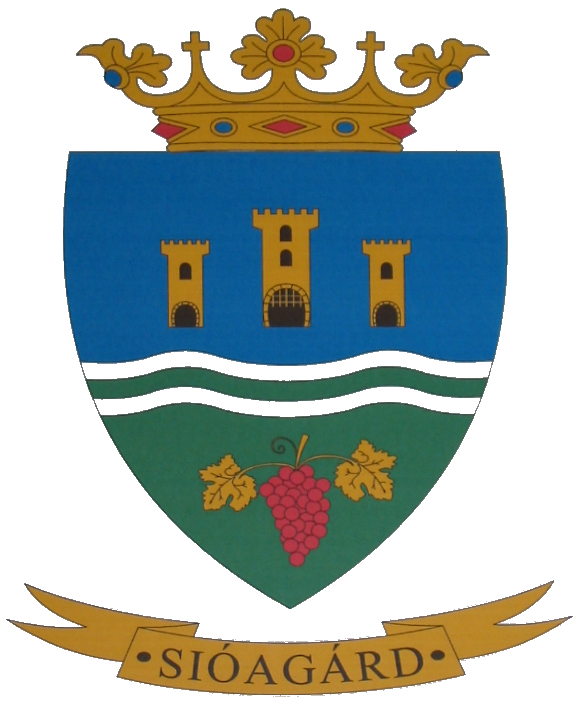 Sióagárd Község Önkormányzata Képviselő-testületének2018. szeptember 12- én tartandó soron következő nyilvános ülésére Napirend előtti Tárgy: Beszámoló a lejárt határidejű határozatok végrehajtásáról Előterjesztő: Gerő Attila polgármesterA törvényességi ellenőrzést végezte: dr Solymár Anna Virág aljegyzőElőterjesztést készítette: dr. Solymár Anna Virág aljegyző, Marosi Istvánné adóigazgatási ügyintézőTisztelt Képviselő- testület!A lejárt határidejű határozatokkal kapcsolatban Sióagárd Község képviselő-testületének Sióagárd Község Önkormányzat Szervezeti és Működési szabályairól alkotott 1/2014. (I.20.) önkormányzati rendelete 21.§ (2) bekezdése szerint a rendes ülésen az első napirendi pont tárgyalását megelőzően a képviselő-testület a lejárt határidejű testületi határozatok végrehajtásáról kap írásban vagy szóban tájékoztatást.Fentiek alapján a képviselő-testület előző „rendes” ülése óta az alábbi határozatok kerültek végrehajtásra.46/2018. (V.17.) 	Döntés a Szekszárdi Rendőrkapitányság 2017.évi beszámolójának elfogadásáról, a határozat megküldésre került.47/2018. (V.17.) Döntés a Tolna Megyei Katasztrófavédelmi Igazgatóság Szekszárdi Katasztrófavédelmi Kirendeltségének 2017.évi beszámolója elfogadásáról a határozat megküldésre került.48/2018. (V.17.) Döntés a Sióköz Kft 2017.évi egyszerűsített éves beszámolója, éves zárómérlegének elfogadásáról a határozat megküldésre került49/2018. (V.17.)	Döntés a „SIÓAGÁRD KÖZSÉG GYERMEKJÓLÉTI 	ÉS GYERMEKVÉDELMI FELADATAINAK 2017. ÉVI ELLÁTÁSÁRÓL” szóló átfogó értékelés elfogadásáról, a határozat megküldésre került.50/2018. (V.17.) Döntés az E.R.Ö.V. Zrt 2017.évi üzleti jelentésének, 2017.évi beszámolójának és annak kiegészítő mellékleteinek elfogadásáról, a határozat megküldésre került.51/2018. (V.17.) a 2018-2023 időszakra szóló Helyi Esélyegyenlőségi Program hatályban tartásáról52/2018. (V.17.)	 2018-2023 időszakra szóló Helyi Esélyegyenlőségi Program megalkotásáról53/2018. (V.17.)	Döntés a település szerkezeti terv elfogadásáról 54/2018. (V.17.)	Döntés a szennyvíz pályázatról, a pályázat beadásra került.55/2018. (V.17.)	A helyi önszerveződő közösségek 2018. évi pénzügyi támogatásának emeléséről 56/2018. (V.17.) A civil szervezetek támogatásáról, a támogatás átutalásra került.57/2018. (V.17.) A civil szervezetek támogatásáról, a támogatás átutalásra került.58/2018. (V.17.) A civil szervezetek támogatásáról, a támogatás átutalásra került.59/2018. (V.17.)	A civil szervezetek támogatásáról, a támogatás átutalásra került.60/2018. (V.17.) A civil szervezetek támogatásáról, a támogatás átutalásra került.61/2018. (V.17.) A civil szervezetek támogatásáról, a támogatás átutalásra került.62/2018. (V.17.) A civil szervezetek támogatásáról, a támogatás átutalásra került.63/2018. (V.17.) A civil szervezetek támogatásáról, a támogatás átutalásra került.64/2018. (V.17.) Sióagárdért Emlékérem adományozásáról, a kitüntetés átadásra került.65/2018. (V.17.) Sióagárdért Emlékérem adományozásáról, a kitüntetés átadásra került.66/2018. (V.17.) Sióagárd Bora cím adományozásáról, a cím átadásra került.67/2018. (V.30.) Döntés a civil szervezetek elszámolásáról, a határozat megküldésre került.68/2018. (V.30.) Döntés a Sióagárd Leányvárért Egyesület pénzmaradványáról69/2018. (V.30.) Döntés a civil szervezetek elszámolásáról, a határozat megküldésre került.70/2018. (VI.14.)	A Kölesdi Közös Óvodafenntartó Társulás 	2017. évi zárszámadásának tudomásul 	vételéről, a határozat megküldésre került.71/2018. (VI.14.) 	Döntés a Kölesdi Óvodafenntartó Társulás 	megszüntetéséről, a határozat megküldésre került72/2018. (VI.14.)	Döntés Paksi Kistérségi Többcélú Kistérségi Társulás által ellátott házi segítségnyújtás térítési 	díjairól, a határozat megküldésre került.73/2018. (VI.14.)	Döntés a Paksi Kistérségi Többcélú Kistérségi Társulás társulási megállapodás módosításáról, a határozat megküldésre került.74/2018. (VII.19.)	Döntés az „Egyedi szennyvízkezelés” című VP6-7.2.1.2-16 kódszámú felhívás keretében pályázat benyújtásáról és az önerő vállalásáról, a pályázat beadásra került. 75/2018. (VII.31.)	A Sióagárdi Kisfecskék Óvoda intézményvezetőjének ideiglenes kinevezéséről, a határozat megküldésre került.76/2018. (VIII.06.)	Szekszárd Megyei Jogú Város Egészségügyi Gondnoksága 2017. évi tevékenységéről és gazdálkodásáról szóló beszámolójának elfogadása, a határozat megküldésre került.77/2018. (VIII.06.) 	Döntés pályázat beadásáról a települési önkormányzatok szociális célú tüzelőanyag vásárlásához kapcsolódó támogatásra, a pályázat beadásra került.78/2018. (VIII.06.) 	Döntés a szociális étkezés és a házi segítségnyújtás intézményi térítési díjának mértékéről, a határozat megküldésre került.79/2018. (VIII.06.) 	Döntés a Kölesdi Közös Óvodafenntartó Társulás megszüntetéséről, a határozat megküldésre került.80/2018. (VIII.06.)	Sióagárd Község Önkormányzatának könyveléséről, a határozat megküldésre került.A két ülés között eltelt eseményekkel kapcsolatos további kérdéseikre szóban válaszolok. Az előterjesztés tájékoztató jellegű, határozathozatalt nem igényel.Sióagárd, 2018. szeptember 04.									Gerő Attila sk.							         	            polgármester